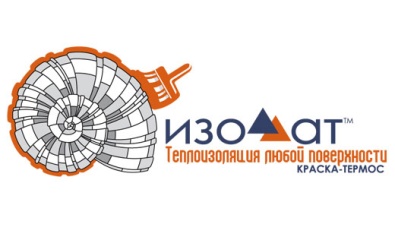 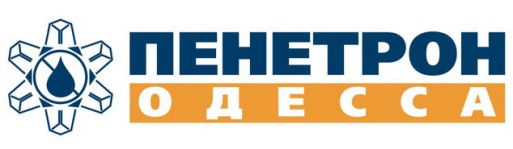 Официальный представитель ТД «Изоллат»на территории Украины, ООО «Пенетрон-Одесса»г. Одесса, ул. Черноморского Казачества д. 115 оф. 203(048) 780-14-51; (048) 787-18-58Опросный листТеплоизоляция трубопроводаДля предварительного расчета количества материалов и определения способа теплоизоляции просьба направить заполненный опросный лист на адрес электронной почты vai@penetron.od.ua №Наименование показателяЗначение показателя1Общее описание объекта (основные характеристики, место расположения, размеры, геометрия)2Материал, из которого изготовлен трубопровод.3Диаметр трубы внутренний/наружный4Площадь изолируемой поверхности5Условия эксплуатации (улица/помещение/подземная прокладка) 6Теплоноситель (вещество)7Максимальная/минимальная температура теплоносителя8Скорость потока теплоносителя9Периодичность потока10Влажность, рН окружающей среды11Температура окружающего воздуха мин./макс.12Образование конденсата/наледи на поверхности трубы13Воздействие агрессивных сред (кислоты, щелочи, нефтепродукты…)14Механическое воздействие15Наличие старой изоляции16Наличие ЛКП17Наличие следов коррозии на поверхности трубы18Необходимость колеровки Изоллата19ОСНОВНАЯ ЦЕЛЬ ТЕПЛОИЗОЛЯЦИИ